One million cigarettes seized from West Lothian storage unitAn investigation is underway after 1.1 million suspected illicit cigarettes and more than two dozen pallets of alcohol were seized by HM Revenue and Customs (HMRC).Officers made the discovery inside a unit at an industrial park in Whitburn, West Lothian, on Wednesday (27 April 2022).As well as the cigarettes, 28 pallets of alcohol were seized, including vodka, whisky and prosecco.The goods found in the unit are believed to be worth an estimated £631,000 in lost duty and taxes. A van and a forklift at the scene were also seized, plus £5,000 cash. No arrests have been made and enquiries are continuing.Anyone with information about the illegal sale of cigarettes and alcohol should report it to HMRC online at gov.uk.Notes for editorsDetails of the seizures on Wednesday (27 April 2022):1.1 million cigarettes worth an estimated £510,000 in lost revenue2,600 litres of vodka, 5,000 litres of whisky, 230 litres of gin and 40 litres of rum worth an estimated £105,000 in lost revenue2,900 litres of prosecco and 1,500 litres of wine, worth an estimated £16,000 in lost revenueA van and forklift£5,000 cashThe sale of illegal tobacco and alcohol will not be tolerated by HMRC or our partner agencies. Disrupting criminal trade is at the heart of our strategy to clampdown on the illicit tobacco and alcohol market, which collectively costs the UK around £3.3 billion a year. This is theft from the taxpayer and undermines legitimate traders. Follow HMRC’s press office on Twitter @HMRCpressofficeIssued by HM Revenue & Customs Press OfficePress enquiries only please contact:Will LyonScotland Press OfficerTel: 		07469 023 331Email: 		william.lyon@hmrc.gov.ukOut of hoursTel: 			07860 359 544Website	www.gov.uk/hmrc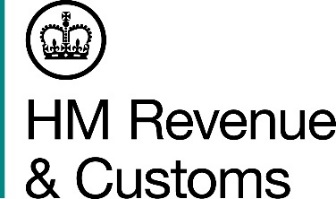 For the attention of Newsdesks For the attention of Newsdesks No. of pages: 2No. of pages: 2Date:29 April 2022Ref:SCO NB 02 22